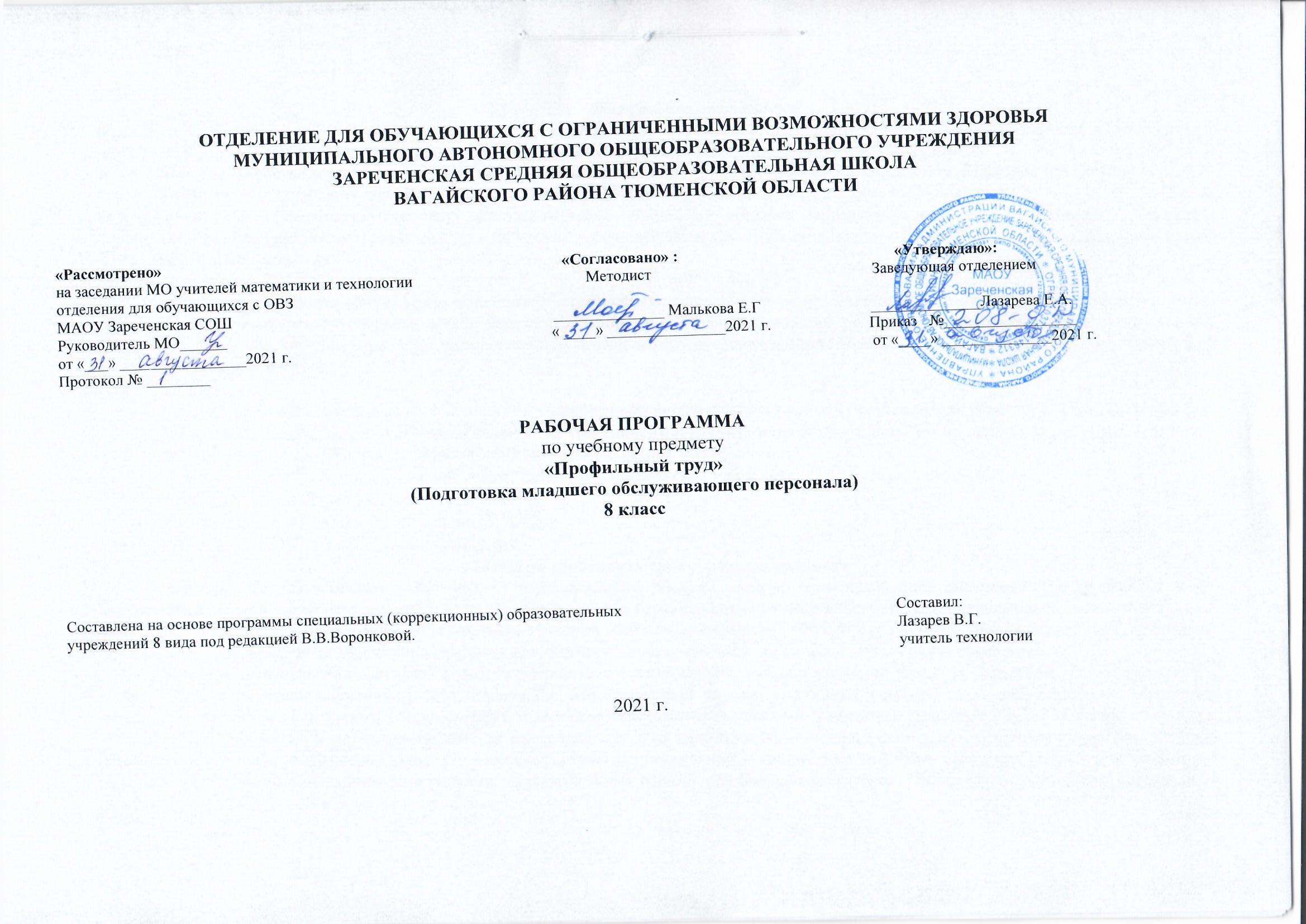 Пояснительная записка.Рабочая программа по учебному предмету «Подготовка младшего обслуживающего персонала» 8 класс образования обучающихся с интеллектуальными нарушениями разработана на основании следующих нормативно – правовых документов:1.	Программы специальных (коррекционных) образовательных учреждений VIII вида 5-9 классы под редакцией В.В.Воронковой.2.	Учебный план отделения для обучающихся с ОВЗ МАОУ Зареченская СОШ.Учебный предмет «Подготовка младшего обслуживающего персонала» обладает мощным развивающим потенциалом. Благодаря предметно-практической направленности курса на уроках у обучающихся закладывается целостный процесс духовного, нравственного и интеллектуального развития.Цели и задачи учебного предмета:главная цель предмета «Подготовка младшего обслуживающего персонала» подготовка ребенка с ограниченными возможностями здоровья к условиям самостоятельной жизни, коррекция личности умственно отсталого ребенка; формирование социального опыта и поведения; практическая подготовка к самостоятельной жизни и труду; формирование знаний, умений и навыков, способствующих обслуживанию себя и других.Задачи предмета:повышение уровня познавательной активности учащихся и развитие их способности к осознанной регуляции трудовой деятельности;подготовка учащихся к выполнению обязанностей уборщиков служебных и производственных помещений, пищеблоков, мойщиков посуды, дворников, рабочих прачечной, санитаров в больнице и поликлиниках;овладение учащимися трудовыми знаниями, умениями, навыками, достаточными для работы на производстве;коррекция недостатков трудовой деятельности; воспитание положительного отношения к труду;создание условий для социальной адаптации.2. Общая характеристика учебного предметаОбучение учащихся по программе «Подготовка младшего обслуживающего персонала» предусматривает сообщение учащимся специальных знаний, выработку умений и навыков, необходимых для обслуживания себя и близких, ведения домашнего хозяйства, а также подготовку учащихся к профессиям обслуживающего труда, основным содержанием которых является уборка помещений различного назначения, уборка уличных территорий, работа в сфере общественного питания и оказание других услуг населению.Программный материал составлен с учетом возрастных и психофизических особенностей развития учащихся, уровня их знаний и умений. Основной базой обучения служит специально оборудованный кабинет (имеющий учебную зону, рабочие столы, уборочный инвентарь, предметы санитарного оборудования), школьные помещения. Основными формами и методами обучения являются беседы, практические работы. При обучении по данной программе следует использовать специфические для коррекционной школы методы: опираться на наглядные примеры, включать в подготовительную деятельность предметные действия, проговаривание вслух, работать с демонстрационными технологическими картами, дидактическими играми. Особое внимание уделяется повторению учебного материала.Практическая и коррекционная направленность обучения предмету обусловливает его специфику: все получаемые учащимися знания, являются практически значимыми, способствующими формированию знаний, умений и навыков для их социальной адаптации и реабилитации.Программа строится по концентрическому принципу, особенность которого состоит в учете повторяемости пройденного учебного материала и постепенности ввода нового, что дает возможность осуществлять коррекцию умственной деятельности школьников.Обязательным при обучении обслуживающему труду является изучение и соблюдение правил безопасности работы и гигиены труда при работе на всех рабочих местах, при проведении практических работ. Особое значение придается развитию коммуникативных навыков поведения в общественных местах. Подготовка к работе уборщицей, дворником, прачкой, рабочим по кухне и др. предусматривает также необходимость формирования навыков правильного поведения с различным контингентом; этичного и культурного поведения вообще, так как при выполнении своих функциональных обязанностей работники обслуживающего труда вступают в личный контакт с незнакомыми людьми. Для этого большое значение имеют разнообразные сюжетно-ролевые игры.3. Место предмета в учебном планеУчебный предмет «Профильный труд» (подготовка младшего обслуживающего персонала) входит в обязательную часть адаптированной основной образовательной программы для обучающихся с умственной отсталостью (интеллектуальными нарушениями) и реализуется в урочной деятельности в соответствии с санитарно-эпидемиологическими правилами и нормами.На реализацию программы по «Профильному труду» (подготовка младшего обслуживающего персонала) в 8 классе на 2021 -2022 учебный год  предусмотрено 136 часов, 4 часа  в неделю.Содержание учебного предметаУборка помещений на производственном предприятии.Уборка санитарных узлов. Теоретические сведения, объекты работы, практические работы.Стирка белья.Влажно-тепловая обработка изделий из ткани.Подкрахмаливаниеи  антиэлектростатическая обработка ткани.Личная гигиена медицинского персонала.Изготовление перевязочного материала.Ежедневная уборка помещений, открытых для доступа посетителей в лечебно-профилактическом учреждении.5. Личностные и предметные результаты освоения учебного предметаТребования к уровню подготовки обучающихся	Обучающиеся должны знать:правила санитарии по содержанию помещения;правила личной гигиены;устройство и назначение обслуживаемого оборудования и используемых приспособлений;правила обращения с моющими, дезинфицирующими и дезодорирующими  средствами;правила безопасности при уборке помещений;гигиенические и эстетические требования;требования к спецодежде.;Обучающиеся должны уметь:ориентироваться по устной инструкции учителя;подбирать моющие средства;чистить и мыть оборудование, пол и стены санитарного узла.;ориентироваться исходя из требований, предъявляемых к уборке;уметь составлять план работы6. Календарно-тематическое планирование7. Материально-техническое обеспечениеОсновная литература:1.	Технология. Подготовка младшего обслуживающего персонала: Учебник для 8 класса для обучающихся с ОВЗ, обучающихся по адаптированным основным общеобразовательным программам/ Галина А.И., Головинская Е.Ю.- Самара: Современные образовательные технологии, М.: Русское слово – учебник, 2019.Технические средства:1.Компьютер.2.Утюг.№Тема урока.ЧасыДата проведенияДата проведения№Тема урока.Часыпланфакт1Техника безопасности на уроках технологии.12Уборка помещений на производственном предприятии.13Распорядок работы на предприятии.14Время , отводимое на уборку.15Работа уборщицы: обязанности,  основные требования.16Работа уборщицы: обязанности,  основные требования.17Правила безопасности при уборке производственных и других помещений.18Сбор и транспортировка отходов на производстве.19Складирование отходов.110Протирка пола.111Уборка лестниц и помещений на производстве.112Санузел: причина необходимости повышенной чистоты.113Устройство санузла.114Спецодежда (резиновые сапоги, перчатки, непромокаемый фартук)115Средства для обеззараживания санузла.116Санитарно-техническое оборудование: виды (раковина, слив, ванна, писсуар, гигиенический душ)117Материал изготовления (эмалированный чугун, керамика), свойства.118Унитаз: устройство (клозетная чаша, смывной бочок, состоящий из корпуса, поплавкового и спускового клапанов)119Засор унитаза: причины и следствия.120Приспособления для обработки саноборудования: виды (щётка, вантуз), назначение, пользование.121Средства для чистки керамики и эмали. Правила безопасности при употреблении раствора хлорной извести.122Общие правила при уборке санузлов.123Подготовка к использованию и хранение спецодежды и орудий труда.124Обработка резиновых перчаток (мытьё, стерилизация, сушка)125Соблюдение личной гигиены.126Практическая работа: чистка и мойка оборудования и пола в санузле.127Практическая работа: чистка и мойка оборудования и пола в санузле.128Применение чистящих паст и раствора хлорной извести.129Применение чистящих паст и раствора хлорной извести.130Ликвидация засоров в ванне и умывальнике с помощью вантуза.131Повторение пройденных тем.132Итоговый тест за 1 четверть.133Вводное занятие. Прачечная.134Организация работы в прачечной.135Стиральные машины – виды (автоматы и полуавтоматы), устройство.136Моющие средства (стиральные порошки): марки, назначение, определение нужного.137Сортировка белья для стирки.138Выбор режимов стирки.139Назначение кипячения белья.140Правила безопасности  при механической стирке и использовании синтетических средств.141Экскурсия в прачечную школы.142Практическая работа: сортировка белья.143Практическая работа: закладывание в барабан машины белья в соответствии с программой стирки.144Практическая работа: стирка.145Практическая работа: промывка машины после стирки.146Практическая работа: досушивание и утюжка белья.147Электроутюг. Техника безопасности при работе.148Назначение влажно-тепловой обработки тканевых изделий.149Электрический утюг: виды, различие по устройству и весу, неисправности и мы по их предотвращению.150Режимы влажно-тепловой обработки в соответствии с видами ткани.151Приспособления для утюжки изделий.152Брак при утюжке.153Влажно-тепловая обработка с помощью гладильных прессов.154Приёмы складывания выглаженных изделий.155Практическая работа: утюжка и складывание белья.156Практическая работа: утюжка и складывание белья.157Свойства накрахмаленного изделия из ткани.158Изделия, для которых применяется средство для по подкрахмаливания.159Мягкое и жёсткое подкрахмаливание. Правила безопасности со средствами для подкрахмаливания.160Ткани, способные наэлектризовываться.161Антиэлектростатики, применяемые при стирке: виды, свойства, пользование.162Техника безопасности при использовании электростатиков.163Повторение пройденных тем.164Итоговый тест за 2 четверть165Вводное занятие. Личная гигиена медицинского персонала.166Значение личной гигиены для медицинского персонала.167Самооценка состояния здоровья.168Наиболее часто встречающиеся  инфекционные заболевания.169Виды, признаки, профилактика инфекционных заболеваний.170Виды, признаки, профилактика инфекционных заболеваний.171Виды, признаки, профилактика инфекционных заболеваний.172Уход за руками и спецодеждой.173Практическая работа: подготовка спецодежды к стирке.174Практическая работа: подкрахмаливание, сушка, утюжка и мелкий ремонт спецодежды.175Изготовление перевязочного материала.176Перевязочный материал: виды (салфетка, тампон, турунда, ватный шарик)177Назначение, требования к изготовлению перевязочного материала.178Гигиенические требования к лицам, изготавливающим перевязочный материал.179Практическая работа: изготовление, складывание салфеток и тампонов.180Практическая работа: изготовление, складывание салфеток и тампонов.181Практическая работа: изготовление турунды.182Практическая работа: изготовление ватных шариков..183Ежедневная уборка помещений, открытых для доступа посетителей в лечебно-профилактическом учреждении.184Ежедневная уборка помещений, открытых для доступа посетителей в лечебно-профилактическом учреждении.185Значение, требования к уборке.186Значение, требования к уборке.187Значение, требования к уборке.188Средства для влажной уборки пола.189Средства для влажной уборки пола.190Элементарные этические правила при взаимодействии с больными.191Правила освобождения холодильника от продуктов.192Практическая работа: подготовка инвентаря и материалов к уборке.193Распределение помещений для уборки.194Практическая работа: проведение уборки.195Сравнение времени и качества уборки.196Практическая работа: размораживание, мытьё и сушка холодильников.197Практическая работа: размораживание, мытьё и сушка холодильников.198Практическая работа: размораживание, мытьё и сушка холодильников.199Повторение пройденных тем за четверть.1100Практическое повторение.1101Практическое повторение.1102Практическое повторение.1103Практическое повторение.1104Итоговый тест за 3 четверть.1105Вводное занятие. Общие требования по уходу за больными.1106Общее представление о деонтологии.1107Возможный контакт санитарки с больным и её поведение в этом случае.1108Работа младшего обслуживающего персонала в поликлинике.1109Поликлиника: структура (регистратура, отделения, профильные кабинеты, лаборатории, процедурные)1110Поликлиника: структура (регистратура, отделения, профильные кабинеты, лаборатории, процедурные)1111Внутренний распорядок работы, назначение подразделений.1112Обязанности санитарки терапевтического отделения.1113Практическая работа: подклеивание амбулаторных карт в регистратуре.1114Практическая работа: подклеивание амбулаторных карт в регистратуре.1115Практическая работа: подклеивание амбулаторных карт в регистратуре.1116Практическая работа: подклеивание амбулаторных карт в регистратуре.1117Помощь в разноске амбулаторных карт.1118Технологическая карта: чистка, мытьё и сушка лабораторной посуды.1119Технологическая карта: уборка холлов и коридоров в поликлинике.1120Внешний вид медицинского работника. Требования к внешнему виду.1121Спецодежда: гигиеническое значение, правила выдачи и сроки носки, виды ремонта.1122Спецодежда: гигиеническое значение, правила выдачи и сроки носки, виды ремонта.1123Спецодежда: гигиеническое значение, правила выдачи и сроки носки, виды ремонта.1124Устройство бытовой стиральной машины.1125Устройство бытовой стиральной машины.1126Моющие средства: способы применения.1127Безопасность при использовании моющих средств.1128Электроутюг, устройство, регулировка.1129Практическая работа : утюжка белого  халата.1130Практическая работа : утюжка белого  халата.1131Стирка белья в стиральной машине.1132Практическое повторение.1133Практическое повторение.1134Повторение пройденных тем за учебный год.1135Повторение пройденных тем за учебный год.1136Итоговый тест за учебный год.1